Программа информационного мероприятия "Школа для пациентов с диагнозом акромегалия РФ"Дата проведения: 14 июня 2022 г. в 14:00Формат встречи: онлайн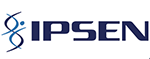 При поддержке ГК Ipsen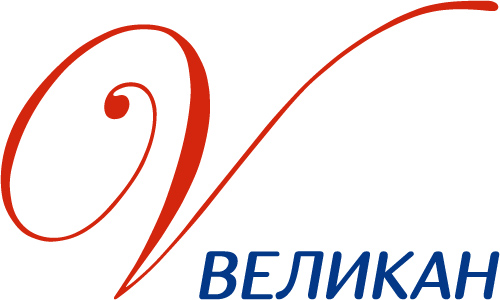 Межрегиональная Благотворительная Общественная Организация пациентов   с патологией гипофиза ОГРН 1127800006949 ВремяТема докладаДокладчик14:0015 минутПриветственное слово.Екатерина Александровна АндрусоваПредседатель правления14:1530 минутАКРОМЕГАЛИЯ: ТРУДНОСТИ ДИАГНОСТИКИ, КОМОРБИДНЫЕ ЗАБОЛЕВАНИЯ, СОВРЕМЕННЫЕ МЕТОДЫ ЛЕЧЕНИЯ И МАРШРУТИЗАЦИИ ПАЦИЕНТА.Астафьева Людмила Игоревна – Ведущий научный сотрудник 8-го нейрохирургического отделения, профессор кафедры нейрохирургии с курсами нейронаук ФГАУ «НМИЦ Нейрохирургии им. ак. Н.Н. Бурденко» Минздрава России, д.м.н.14:4530 минутВЗГЛЯД НЕЙРОПСИХИАТРА: ЭМОЦИОНАЛЬНЫЕ, ЛИЧНОСТНЫЕ, КОГНИТИВНЫЕ И ДРУГИЕ РАССТРОЙСТВА У ПАЦИЕНТОВ С АКРОМЕГАЛИЕЙ.Сиднева Юлия Геннадьевна – Врач психиатр, ФГАУ «НМИЦ Нейрохирургии им. ак. Н.Н. Бурденко» Минздрава России, к.м.н.15:1530 минутСессия вопросов и ответов.15:45Вебинарная комната для пациентов, региональных представителей, эндокринологов г. Екатеринбурга.Вебинарная комната для пациентов, региональных представителей, эндокринологов г. Екатеринбурга.